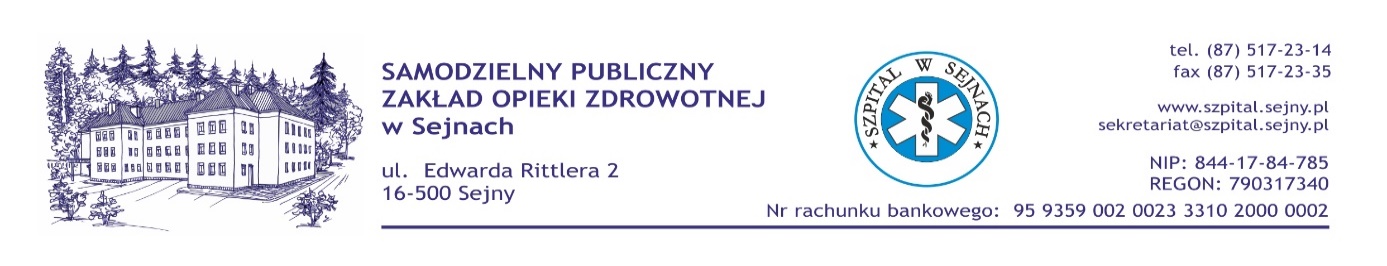 Sejny, dnia 27.12.2022r.SPRZEDAŻ
używanego ambulansu
wchodzącego w skład mienia ruchomego SP ZOZ w SejnachI. Nazwa i siedziba sprzedającego:Samodzielny Publiczny Zakład Opieki Zdrowotnej w Sejnach, ul. dr E. Rittlera 2, 16-500 SejnyII. Przedmiotem postępowania jest używany ambulans:Marka: MercedesModel: Sprinter 318CDI AmbulansRok produkcji: 2007Poj. Silnika: 2987 cm dieselPrzebieg:  304742 kmBadania techniczne: ważne  do 11-04-2023Ubezpieczenie: ważne do 08-01-2023Wyposażenie dodatkowe: Zabudowa medyczna, nosze z transporterem.Uwaga: cena oferowana nie może być niższa niż 20.000,00 zł brutto.III. Miejsce i termin oględzinKaretki można obejrzeć w SP ZOZ w Sejnach po wcześniejszym telefonicznym uzgodnieniu terminu i godziny Kierownikiem Sekcji Technicznej  (tel. 501 403 346).IV. Wysokość wadium oraz forma, termin i miejsce jego wniesienia:Nie jest wymagana wpłata wadiumV. Wymagania jakim powinna odpowiadać oferta w prowadzonym postępowaniu:Oferta pisemna, według wzoru określonego w załączniku Nr 1 do ogłoszenia, złożona w toku przetargu powinna zawierać:imię, nazwisko i adres lub nazwę (firmę) i siedzibę oferenta,oferowaną cenę i warunki jej zapłaty,oświadczenie oferenta, że zapoznał się ze stanem przedmiotu postepowania lub że ponosi odpowiedzialność za skutki wynikające z rezygnacji z oględzin,oświadczenie o zapoznaniu się ze wzorem umowy sprzedaży określonym w załączniku Nr 2 do ogłoszenia i jego akceptacji.VI. Termin, miejsce i tryb złożenia oferty oraz okres, w którym oferta jest wiążąca:Ofertę należy złożyć w zamkniętej kopercie. Na kopercie powinien zostać umieszczony dopisek „Oferta na zakup używanego ambulansu.”Oferty pisemne należy składać w dni od poniedziałku do piątku, w godz. 7.00-14:35 lub drogą pocztową nie później jednak niż do dnia 02.01.2023 r. do godz. 12:00 w sekretariacie SP ZOZ w Sejnach, ul. dr E. Rittlera 2, 16-500 Sejny.VII. Miejsce i termin otwarcia ofert:Otwarcie ofert odbędzie się w dniu 02.01.2023 r. o godz. 12:30 w siedzibie SP ZOZ w Sejnach. Komisja wybierze ofertę z najwyższą ceną.Komisja odrzuci ofertę jeżeli:została złożona po wyznaczonym terminie, w niewłaściwym miejscu,nie zawiera danych i dokumentów, o których mowa w pkt. V lub są one niekompletne, nieczytelne lub budzą inne wątpliwości.W przypadku odrzucenia oferty komisja zawiadomi niezwłocznie oferenta.SP ZOZ w Sejnach zastrzega sobie prawo do unieważnienia postępowania w każdym czasie bez podania przyczyny.  VIII. Termin zawarcia umowy sprzedaży:Zawarcie umowy sprzedaży nastąpi po wyborze przez komisję najkorzystniejszej oferty.Wydanie przedmiotu sprzedaży nastąpi niezwłocznie po wpłaceniu przez kupującego ceny nabycia oraz należnego podatku VAT.Sprzedający zastrzega sobie własność rzeczy będącej przedmiotem postępowania do chwili uiszczenia przez kupującego ceny nabycia.Bliższe informacje o postepowaniu można uzyskać także telefonicznie: tel. 875 172 319.IX. Sprzedający może zrezygnować z zawarcia umowy bez podania przyczyny i z tego tytułu Kupującemu nie będzie przysługiwało żadne odszkodowanie.Sprzedający zastrzega sobie możliwość dodatkowych negocjacji z wybranym, bądź wybranymi Kupującymi.X. INFORMACJE DODATKOWE – KLAUZULA INFORMACYJNA WYNIKAJĄCA Z ART. 13 RODO Zgodnie z art. 13 ust.1 i 2 rozporządzenia Parlamentu Europejskiego i Rady (UE) 2016/679 z dnia 27 kwietnia 2016 r. w sprawie ochrony osób fizycznych w związku z przetwarzaniem danych osobowych i w sprawie swobodnego przepływu takich danych oraz uchylenia dyrektywy 95/46/WE (ogólne rozporządzenie o ochronie danych) (Dz. Urz. UE L 119 z 04.05.2016, str. 1), dalej „RODO”, informuję, że: administratorem Pani/Pana danych osobowych jest Samodzielny Publiczny Zakład Opieki Zdrowotnej w Sejnach, adres: ul. Dr. Edwarda Rittlera 2, 16-500 Sejny, reprezentowany przez Dyrektora SP ZOZ w Sejnach – Waldemara Kwaterskiego, tel. 87 517 23 17 e-mail: w.kwaterski@szpital.sejny.plInspektorem ochrony danych osobowych w SP ZOZ w Sejnach jest Pan Bartosz Wiżlański, tel. 87 517 23 46; e-mail: b.wizlanski@szpital.sejny.plPani/Pana dane osobowe przetwarzane będą na podstawie art. 6 ust. 1 lit. c RODO w celu związanym z postępowaniem o udzielenie zamówienia publicznego; odbiorcami Pani/Pana danych osobowych będą osoby lub podmioty, którym udostępniona zostanie dokumentacja postępowania w oparciu o art. 8 oraz art. 96 ust. 3 ustawy z dnia 29 stycznia 2004 r. – Prawo zamówień publicznych (Dz. U. 2018 poz. 1986 ze zm.), dalej „ustawa Pzp”;  Pani/Pana dane osobowe będą przechowywane, zgodnie z art. 97 ust. 1 ustawy Pzp, przez okres 4 lat od dnia zakończenia postępowania o udzielenie zamówienia, a jeżeli czas trwania umowy przekracza 4 lata, okres przechowywania obejmuje cały czas trwania umowy;obowiązek podania przez Panią/Pana danych osobowych bezpośrednio Pani/Pana dotyczących jest wymogiem ustawowym określonym w przepisach ustawy Pzp, związanym z udziałem w postępowaniu o udzielenie zamówienia publicznego; konsekwencje niepodania określonych danych wynikają z ustawy Pzp;  w odniesieniu do Pani/Pana danych osobowych decyzje nie będą podejmowane w sposób zautomatyzowany, stosowanie do art. 22 RODO;posiada Pani/Pan:na podstawie art. 15 RODO prawo dostępu do danych osobowych Pani/Pana dotyczących;na podstawie art. 16 RODO prawo do sprostowania Pani/Pana danych osobowych **;na podstawie art. 18 RODO prawo żądania od administratora ograniczenia przetwarzania danych osobowych z zastrzeżeniem przypadków, o których mowa w art. 18 ust. 2 RODO ***;  prawo do wniesienia skargi do Prezesa Urzędu Ochrony Danych Osobowych, gdy uzna Pani/Pan, że przetwarzanie danych osobowych Pani/Pana dotyczących narusza przepisy RODO;nie przysługuje Pani/Panu:w związku z art. 17 ust. 3 lit. b, d lub e RODO prawo do usunięcia danych osobowych;prawo do przenoszenia danych osobowych, o którym mowa w art. 20 RODO;na podstawie art. 21 RODO prawo sprzeciwu, wobec przetwarzania danych osobowych, gdyż podstawą prawną przetwarzania Pani/Pana danych osobowych jest art. 6 ust. 1 lit. c RODO. * Wyjaśnienie: informacja w tym zakresie jest wymagana, jeżeli w odniesieniu do danego administratora lub podmiotu przetwarzającego istnieje obowiązek wyznaczenia inspektora ochrony danych osobowych.** Wyjaśnienie: skorzystanie z prawa do sprostowania nie może skutkować zmianą wyniku postępowania
o udzielenie zamówienia publicznego ani zmianą postanowień umowy w zakresie niezgodnym z ustawą Pzp oraz nie może naruszać integralności protokołu oraz jego załączników.*** Wyjaśnienie: prawo do ograniczenia przetwarzania nie ma zastosowania w odniesieniu do przechowywania, w celu zapewnienia korzystania ze środków ochrony prawnej lub w celu ochrony praw innej osoby fizycznej lub prawnej, lub z uwagi na ważne względy interesu publicznego Unii Europejskiej lub państwa członkowskiego.Załączniki:Formularz ofertowy.Projekt umowy. Załącznik nr 1FORMULARZ OFERTOWY wchodzącego w skład ruchomego mienia SP ZOZ w SejnachDane OFERENTA:Nazwa …………………………………………………………………………………………...Siedziba …………………………………………………………………………………………Nr telefonu/ faksu ……………………………………………………………………………….NIP ……………………………………………………………………………………………...REGON …………………………………………………………………………………………Składam ofertę zakupu używanego ambulansu: Marka …………………………………………………………………………………………...Model …………………………………………………………………………………………...Rok produkcji …………………………………………………………………………………...za kwotę:…………………. zł brutto,  (słownie ……………………………………………….)Jednocześnie oświadczam, iż:zapoznałem się z warunkami postępowania określonego w ogłoszeniu
o sprzedaży używanych karetek pogotowia,akceptuję warunki udziału w ww. postepowaniu,zapoznałem się ze stanem oferowanego karetek pogotowia, zapoznałem i akceptuję treść umowy sprzedaży,w przypadku wyboru mojej oferty jako najkorzystniejszej pod względem oferowanej ceny, kwota zostanie wpłacona w dniu podpisania umowy sprzedaży …………………………………..Podpis osoby / osób upoważnionychZałącznik nr 2Umowa sprzedaży używanej karetki pogotowiaZawarta w dniu .................................................. w Sejnach, pomiędzy: Samodzielnym Publicznym Zakładem Opieki Zdrowotnej z siedzibą w Sejnach, 
ul. Dr. Edwarda Rittlera 2, 16-500 Sejny, wpisanym do Krajowego Rejestru Sądowego pod numerem KRS 0000016297, numer REGON 790317340, numer NIP 844-17-84-785 reprezentowanym przez ……………….., zwanym dalej jako „Sprzedającym”,a………………………………………………………………………………………………….., reprezentowana przez ……………………………………………………………………., zwana dalej jako „Kupujący”,łącznie zwanymi „Stronami”, a pojedynczo „Stroną”,o następującej treści:§1Przedmiotem umowy jest sprzedaż pojazdu: marka/model ......................................................... rok produkcji ................................................. nr silnika .............................................................. nr nadwozia ........................................................................................................ nr rejestracyjny ................................................................ przebieg (km)..............................................................§2Sprzedający oświadcza, że pojazd będący przedmiotem umowy stanowi jego wyłączną własność, jest wolny od wad prawnych oraz praw osób trzecich, że nie toczy się żadne postępowanie, którego przedmiotem jest ten pojazd, że nie stanowi on również przedmiotu zabezpieczenia. §3Strony ustaliły wartość przedmiotu umowy na kwotę netto…………zł, (słownie:………………) plus podatek VAT w kwocie ………zł (słownie: ………) płatne przelewem na rachunek bankowy Sprzedającego: ………………………………………….. Należna kwota zostanie wpłacona w dniu podpisania umowy sprzedaży.Kupujący pokrywa wszystkie koszty transakcji wynikające z umowy oraz inne koszty skarbowe obciążające Kupującego. Wydanie przedmiotu sprzedaży nastąpi niezwłocznie po uiszczeniu przez Kupującego należnej kwoty na konto Zamawiającego. §4Sprzedający przenosi na rzecz kupującego własność pojazdu określonego w §1 niniejszej umowy za kwotę określoną w §3 niniejszej umowy, której otrzymanie sprzedający kwituje. Kupujący kwituje jednocześnie odbiór pojazdu. §5Sprzedający oświadcza, że pojazd nie ma wad technicznych, które są mu znane i o których nie powiadomił Kupującego, a Kupujący potwierdza znajomość stanu technicznego pojazdu. §6Strony ustaliły, że wszelkiego rodzaju koszty transakcji wynikające z realizacji ustaleń niniejszej umowy oraz koszty opłaty skarbowej obciążają kupującego.§7W sprawach nieuregulowanych w niniejszej umowie zastosowanie mają obowiązujące w tym zakresie przepisy Kodeksu Cywilnego. Wszelkie spory mogące wyniknąć z tytułu niniejszej umowy strony poddają pod rozstrzygnięcie sądu właściwego dla siedziby Sprzedającego.Wszelkie zmiany umowy wymagają formy pisemnej pod rygorem nieważności.§8Niniejszą umowę sporządzono w dwóch jednobrzmiących egzemplarzach, po jednym dla każdej ze stron.Sprzedający                                                                                                         Kupujący